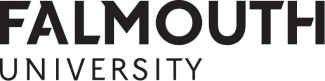 Application - Falmouth School of Art Intensives 2018Your detailsPrevious experience Practice (mandatory) Please give a short outline of your practice to date (50-100 words)Relevant qualifications (If applicable)How / where did you hear about the Falmouth School of Art Intensives?: ………………………………………………………………………………………………………..…………………………………………Signature …………………………………………………………………………..I have read and accept the terms and conditions associated with this course. You can submit this form by email or post, providing examples of your portfolio work in one of the following ways: a link to an online portfolio or website gallery / a PDF of examples of your work / printed copies of examples of your work / a USB stick of digital files. Please note that we are unable to return submissions, and please send to: Art Admin team, Falmouth School of Art, Falmouth University, Woodlane, Falmouth, Cornwall, TR11 4RH | E: SchoolofArt@falmouth.ac.uk  | T: 01326 370432.  Abstract Painting The Figure Drawing Mr /  Mrs /  Ms /  Miss /  Other please specify:  Mr /  Mrs /  Ms /  Miss /  Other please specify:  Mr /  Mrs /  Ms /  Miss /  Other please specify:  Mr /  Mrs /  Ms /  Miss /  Other please specify: First nameSurnameDate of birthGenderAddressPhone (daytime)MobileEmailWebsite (if applicable)Special requirements (diet, access etc)Special requirements (diet, access etc)Special requirements (diet, access etc)Special requirements (diet, access etc)Award nameAwarding institutionDate awarded